                               CANYON ESTATES CONDOMINIUMS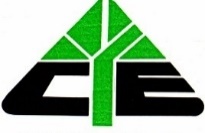               RENOVATION REQUEST FORMAll areas must be filled out and provide explanation where needed.Plans and Drawings must accompany this request. (Required)Unit: _____________	Projected Start Date: _____________Name of Persons Submitting Request:                    Finish Date:____________Name of Licensed Contractor(s) Performing work:Contractor License Numbers (Required): _________________________________________Contractors Liability Insurance Company & Policy number: ____________________________________________Is contractor bonded:  Yes _____    No_______Have Tukwila City Permits Been Applied For?:     YES: _____   NO: _____Renovation Locations :Check all areas of construction or renovationFloor plan changes (adding/subtracting rooms is not allowed).Will fixtures be moved from their current location?    YES: _____   NO: _____    If so explain: Flooring :If multiple flooring types are installed, provide a separate filled out sheet for each flooring type, with the description of each flooring installation.Sound Absorbing Underlayment is needed for all flooring installation. New Flooring to be installed in:Kitchen: _____	Living Room: _____	Dining Room: _____Master Bedroom: _____     Bathroom: _____               Hallway: _____2nd Bedroom: _____		Type of existing flooring that will be removed: ________________________ Bathrooms :Will the bathroom be renovated?    YES: _____   NO: _____Detail the work to be done:Will fixtures will be replaced?    YES: _____   NO: _____If so, which fixtures will be replaced?:Toilet: _____	Bathtub: _____	Shower Surround:  _____ Vanity Sink:  _____Shower Valves: _____	Shower Drainage:  _____ Shower Plumbing:  _____Shower Diverter: _____	Toilet Valves: _____	Sink Valves: _____  Sink Drainage: _____	Sink Faucet: _____  Water Heater ______ (Hall Closet)	Will shower surround be renovated or converted?    YES: _____   NO: _____If so, explain and provide specs of waterproof membrane and new wall surround (Required):Miscellaneous/Other:Kitchen:Will Kitchen be renovated:    YES: _____   NO: _____ If So Describe the Renovation?:Which fixtures will be replaced:Cabinets: _____	Refrigerator: _____	Stove: _____	Vent Hood: _____Dishwasher: _____	Sink: _____	Garbage Disposal: _____Kitchen Sink:  _____	Sink Shutoff Valves: _____	Sink Faucet: _____Will cabinets or fixtures be anchored into the ceiling?    YES: _____   NO: _____If so, state how many anchors will be drilled into the ceiling, and provide the specs of the size and diameter of concrete anchors.Electrical:Will any electrical work be done?    YES: _____   NO: _____Will any receptacles or light fixtures be moved?    YES: _____   NO: _____Will main panel or any breakers be replaced or added?:    YES: _____   NO: _____If so for any of the above, detail the work to be done and provide new sketch layout to show new placement of receptacles and/or fixtures. Permits may be required.Windows:All window work requires Board Approval prior to installation and must match existing material and specs of existing windows. Permits may be required. Will you be replacing window frames?    YES: _____   NO: _____ If so, detail the work to be done.Air Conditioning:Any installation of air conditioning units requires Board Approval. Do you plan to install a unit ?   YES: _____   NO: _____ If Yes, Detail the work to be done and provide spec sheets on equipment.Acknowledgment:The following contractors have all signed the Contractor Agreement Form and will report any changes to the documented work on this form to the Facilities Manager and Board of Directors. This signature acknowledges that the information provided on this renovation request from is true and accurate to the renovation requested for my apartment unit. I understand that the deck or patio area of my unit is considered a limited common element area and that I do not have a right to modify or upgrade the physical structure of it. Main Contractors Name & Phone Number:Sub-Contractor Name(s) & Phone Number (List All):Plumbing Contractor Name(s) & Phone Number:Electrician Name & Phone Number:Homeowner's Name(s) & Phone Number(s):__________________________________________________________________________Homeowner's Signature:	DateKitchen: _____Bathroom: _____Bedroom 2 ____Living Room: _____Master Bedroom_____     Hallway/Closets______   Carpeting to be installed: _____Hardwood to be installed: _____Ceramic Tile to be installed: _____Stone Tile to be installed: _____Laminate to be installed: _____Vinyl Tile / LVT to be installed: _____Sheet Vinyl to be installed: _____Bare Concrete: _____